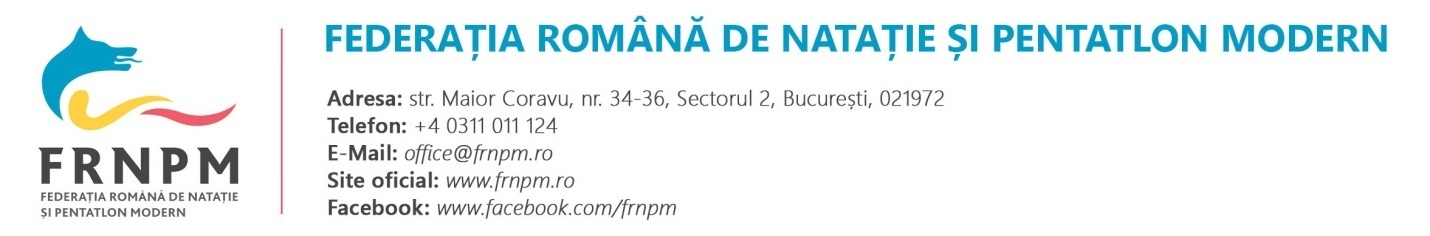 Calendar Competițional Național - Pentatlon Modern - 2023FRNPM – Decizie Birou Federal 03.03.2023Nr.NumeLocațieData1.Campionat Național de Pentatlon Modern (4 și 5 probe)București01-02.04.20222.Campionat Național Laser Run, Biatlon și Triatlon ModernBucurești19-20.05.20233.Cupa Roâniei de Triatlon ModernBucuresti16-17.09.20234.Cupa Roâniei Laser RunTimisoara14-15.10.2023